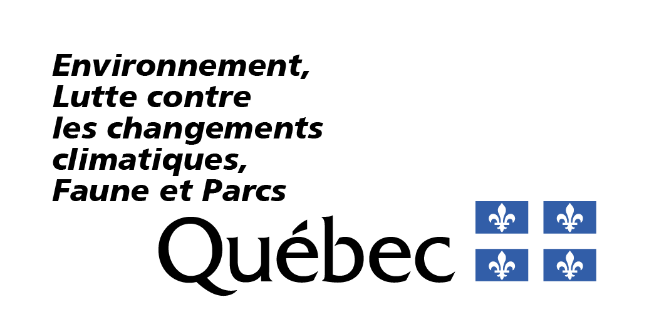 RenseignementsPréalableIl est recommandé de remplir en premier le formulaire général AM16c – Identification des activités et des impacts.Portée du formulaireLe présent formulaire permet d’identifier le demandeur, sa personne-ressource et son représentant, le cas échéant, et fait partie des trois formulaires généraux qui doivent obligatoirement être remplis pour tout nouveau projet qui nécessite une demande d’autorisation ministérielle.Fournir les renseignements demandésVous devez répondre à toutes les questions à moins d’indication contraire.Les renseignements demandés peuvent être fournis à même le formulaire ou dans un document joint à la demande d’autorisation, auquel cas vous devez indiquer le nom du document joint ainsi que la section où figurent lesdits renseignements. Notes :Les cases à cocher grisées ☐ R ☐ NR ☐ SO, figurant à l’extrémité droite des questions, sont réservées au ministère.Les termes suivis du point d’interrogation '?' sont définis dans le lexique situé à la fin du formulaire. RéférencesLois et règlement liés au présent formulaire Site Web du Gouvernement du Québec – Lois et règlements du ministère, plus précisément : Loi sur la qualité de l’environnement (RLRQ, chapitre Q-2) – ci-après appelée la LQELoi sur certaines mesures permettant d’appliquer les lois en matière d’environnement et de sécurité des barrages (RLRQ, chapitre M-11.6) – ci-après appelée la LMARèglement sur l’encadrement d’activités en fonction de leur impact sur l’environnement (RLRQ, chapitre Q-2, r. 17.1) – ci-après appelé le REAFIEDocuments de soutien, guides et outils de référence Guide de référence du REAFIEIdentification et coordonnées	Demandeur (art. 16 al. 1 (1) REAFIE)R NR SO	Personne-ressource du demandeur (art. 16 al. 1 (1) REAFIE)R NR SO	Représentant du demandeur (art. 16 al. 1 (1) REAFIE)R NR SODéclaration d’antécédents 2.1	Fournissez le formulaire de déclaration AM36 – Déclaration d’antécédents (art. 16 al. 1 (10) REAFIE). R NR SONotes : La déclaration d’antécédents doit être fournie avec chaque demande.La déclaration d’antécédents n’est pas requise pour les personnes morales de droit public. Dans ce cas, cochez « Sans objet ».Établissement concerné par la demande d’autorisation3.1	L’adresse de l’établissement concerné par la demande est-elle identique à celle du demandeur, indiquée à la section 1.1 (art. 16 al. 1 (2) REAFIE)? R NR SONote : Il se peut que le projet ne comporte pas d’établissement. C’est notamment le cas pour les interventions en milieux humides et pour les projets linéaires (aqueduc, égout, route, gazoduc). Dans ces cas, cochez la case « Ne s’applique pas ».Si vous avez répondu Oui ou Ne s’applique pas, passez à la section 4.3.2	Dans le tableau ci-dessous, précisez l’adresse de l’établissement (art. 16 al. 1 (2) REAFIE).R NR SOSi une information n’est pas disponible (ex. numéro civique), indiquez « Sans objet ».Services de professionnels ou d’autres personnes compétentes4.1	Les services d’un professionnel'?' ou d’une autre personne compétente ont-ils été requis pour remplir le présent formulaire ou pour préparer tout autre document en soutien à ce formulaire (art. 16 al. 1 (3) REAFIE)? R NR SOSi vous avez répondu Non, vous avez complété le présent formulaire.4.2	Joignez un formulaire de déclaration AM16d – Déclaration du professionnel ou autre personne compétente pour chaque professionnel'?' ou personne compétente concerné (art. 16 al. 1 (3) REAFIE).  R NR SOLexiqueNEQ : acronyme pour « numéro d’entreprise du Québec », lequel correspond à l’identifiant numérique, composé de dix chiffres, attribué à chaque entreprise qui s’immatricule au Registraire des entreprises.personne morale : toute forme d’entreprise légalement constituée qui a une personnalité juridique distincte de celle de ses propriétaires et dont la gestion est confiée à des administrateurs, membres de son conseil d’administration. C’est une entreprise formée par statuts de constitution ou par lettres patentes, notamment sous le régime de la Loi sur les sociétés par actions (L.R.Q., c. S-31.1) ou de la Loi canadienne sur les sociétés par actions (L.R.C. [1985], ch. C-44).personne morale de droit public, y compris les municipalités et les sociétés d’État : personne morale qui, poursuivant un intérêt général, est régie par des points essentiels de son fonctionnement, notamment par sa composition, ses pouvoirs et les contrôles auxquels elle est soumise par des règles de droit public.personne physique : particulier qui exerce une activité ou qui fait des affaires seul ou avec d’autres personnes autrement qu’en société de personnes.personne-ressource : la personne-ressource au sein de l’entité demanderesse est la personne physique qui agit pour une personne morale, une personne de droit public ou une société de personnes. La personne-ressource reçoit les communications concernant la demande. Si l'initiateur de projet est une personne physique, il est possible que la personne-ressource soit la même personne que l'initiateur de projet.professionnel : professionnel au sens de l’article 1 du Code des professions (chapitre C-26); est également assimilée à un professionnel toute personne autorisée par un ordre professionnel à exercer une activité réservée aux membres de cet ordre (art. 3 REAFIE).représentant : personne qui dépose au nom du demandeur la demande d’autorisation ministérielle, ou de modification ou de renouvellement ainsi que lors de l’avis de cession. Il peut s’agir de la personne-ressource comme d’une personne externe au demandeur. En soumettant la demande dans le service en ligne, le représentant s'engage pour le demandeur.société de personnes : une société de personnes est une forme d’entreprise qui peut être composée notamment de personnes physiques, de personnes morales ou de sociétés de personnes qui font des affaires ensemble en sociétés de personnes : la société en nom collectif (SENC), la société en commandite (SEC) et la société en participation. Identification du demandeurIdentification du demandeurIdentification du demandeurIdentification du demandeurIdentification du demandeurIdentification du demandeurIdentification du demandeurIdentification du demandeurType de demandeur Type de demandeur Type de demandeur Personne physique'?'               Personne morale'?'             Personne morale de droit public'?'             Société de personne'?'Personne physique'?'               Personne morale'?'             Personne morale de droit public'?'             Société de personne'?'Personne physique'?'               Personne morale'?'             Personne morale de droit public'?'             Société de personne'?'Personne physique'?'               Personne morale'?'             Personne morale de droit public'?'             Société de personne'?'Personne physique'?'               Personne morale'?'             Personne morale de droit public'?'             Société de personne'?'Nom du demandeur (selon le type de demandeur indiqué)Nom du demandeur (selon le type de demandeur indiqué)Nom du demandeur (selon le type de demandeur indiqué)Numéro d’entreprise du Québec (NEQ'?'), s’il y a lieuNuméro d’entreprise du Québec (NEQ'?'), s’il y a lieuNuméro d’entreprise du Québec (NEQ'?'), s’il y a lieu Sans objet Sans objetCoordonnées du demandeur ou de son siège socialCoordonnées du demandeur ou de son siège socialCoordonnées du demandeur ou de son siège socialCoordonnées du demandeur ou de son siège socialCoordonnées du demandeur ou de son siège socialCoordonnées du demandeur ou de son siège socialCoordonnées du demandeur ou de son siège socialCoordonnées du demandeur ou de son siège socialNuméro civiqueNom de la rueNom de la rueApp./bureauMunicipalitéMunicipalitéMRCProvinceNe s’applique pasPaysPaysCode postalIdentification de la personne-ressourceIdentification de la personne-ressourceIdentification de la personne-ressourceIdentification de la personne-ressourceIdentification de la personne-ressourcePrénom et nom de la personne-ressource'?'Titre ou fonctionCoordonnées de la personne-ressourceCoordonnées de la personne-ressourceCoordonnées de la personne-ressourceCoordonnées de la personne-ressourceCoordonnées de la personne-ressourceNuméro de téléphone (bureau)PosteNuméro de téléphone (autre)Adresse courrielJe consens à ce que le ministre de l’Environnement, de la Lutte contre les changements climatiques, de la Faune et des Parcs ainsi que les employés du ministère communiquent avec moi par le biais de l’adresse courriel inscrite ici pour toute communication future, qu’elle soit liée ou non au traitement et à l’analyse de la présente demande.Je consens à ce que le ministre de l’Environnement, de la Lutte contre les changements climatiques, de la Faune et des Parcs ainsi que les employés du ministère communiquent avec moi par le biais de l’adresse courriel inscrite ici pour toute communication future, qu’elle soit liée ou non au traitement et à l’analyse de la présente demande.Je consens à ce que le ministre de l’Environnement, de la Lutte contre les changements climatiques, de la Faune et des Parcs ainsi que les employés du ministère communiquent avec moi par le biais de l’adresse courriel inscrite ici pour toute communication future, qu’elle soit liée ou non au traitement et à l’analyse de la présente demande.Je consens à ce que le ministre de l’Environnement, de la Lutte contre les changements climatiques, de la Faune et des Parcs ainsi que les employés du ministère communiquent avec moi par le biais de l’adresse courriel inscrite ici pour toute communication future, qu’elle soit liée ou non au traitement et à l’analyse de la présente demande. Je consensCette personne remplit-elle également le rôle de représentant'?'?Cette personne remplit-elle également le rôle de représentant'?'?Cette personne remplit-elle également le rôle de représentant'?'?Cette personne remplit-elle également le rôle de représentant'?'? Oui    NonSi vous avez répondu Oui, passez à la section 2.Identification du représentantIdentification du représentantIdentification du représentantIdentification du représentantPrénom et nom du représentant'?'Nom de l’entreprise ou de l’organisme associéTitre ou fonctionCoordonnées du représentantCoordonnées du représentantCoordonnées du représentantCoordonnées du représentantNuméro de téléphone (bureau)PosteNuméro de téléphone (autre)Adresse courriel Sans objetOui     Non     Ne s’applique pasNom de l’établissement FacultatifNuméro civiqueNom de la rueApp./bureauMunicipalitéMRCProvinceCode postalOui	 Non